1. помидор,  дверь,  солдат,  ведро,  гвоздика
2.  дом,  арбуз,  шар,  астра.      дым,  ирис,  мотор,  альбом3. 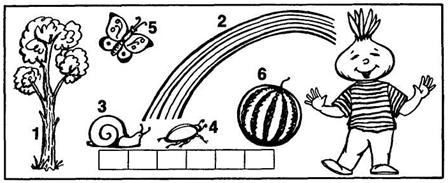 
4.    да           ди       до           де       дэ           дя       ды       ду